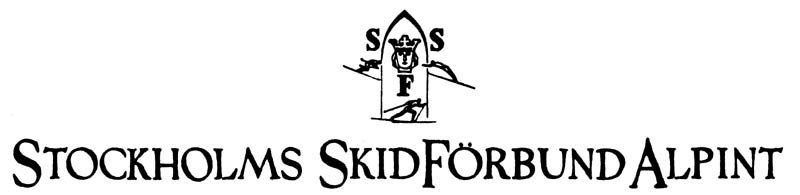 Alpint: Alpina Kommittén månadsmöte12 December 2017ProtokollNärvarande: 	Tom Rapaport			AK, Ordfö/Sammankallade		Lena Andersson		AK, vOrdförande		Mats Kallur			AK, TävlingsansvarigMathias Persson		AK, Träning/tävlingÅsa Boké			AK, UtbildningsansvarigCarl Johan Borgenstam		AK, LVC Ansvarig		Pelle Sahlgren			AK, Träningsansvarig		Louise Croneborg		Stockholm SkidförbundEj Närvarande: 			Stefan Lövblom		AK, AnläggningTobias Hellman		AK, Kom. AnsvarigMötesnoteringarAgenda Information från Stockholms SkidförbundEkonomi (Tom)KommunikationTräning (Pelle/Mathias)Tävling (Mats)LVC (Carl-Johan)MötesnoteringarInformation från Stockhoms SkidförbundLouise berättade om hur styrelsens arbete med att tillsätta kommittéordföranden går till och att det är ordförande i respektive kommitté som sedan väljer vilka som ingår i kommittén.När kommittéordföranden kallas till styrelsemöten i Stockhoms Skidförbund har de ingen rösträtt.EkonomiTom informerar om att det inte har hunnit hända så mycket i ekonom in ännu då säsongen inte startat ännu.KommunikationTobias har mailat ut en grundplan för hur kommunikationen från AK/klubbar ska fungera.TräningSkolningsläger 1 (3 dagar i Hamra) med ca 40 deltagare från distriktets klubbar har genomfört i AK:s regi, ett bra läger med lugna och ambitiösa deltagare, det märks tydligt att det inte är någon uttagning vilket är mycket postivit.Planering för fartläger U16 vecka 2 och U14 vecka 3 är under kontroll.TävlingAllt är klart för distriktets tävlingar och det är bara snön vi väntar på.Joacim Carlsson jobbar vidare med Stockhom Capital Race och en ev cup för Oslo och StockhomstävlingarnaLVC Peter Dahl från Huddinge har tagit på sig att vara tävlingsledare för LVC-finalen för U12 och Calle Lundqvist från Järfälla AK har tagit projektledarrollen för LVC U12 i Kläppen. Uppstartsmöte för LVC U12 hålls 12/12 2017.UtbildningUtbildning för Tävlingsledare och SSF Timing planeras och kommer att genomföras innan julÅsa planerar.Åsa kontaktar SISU för att se om AK kan få bidrag för att genomföra utbildningar eller om det endast är klubbarna1 Tävlingsledarutbildning genomföras i JanuariUtbildning i SSF timing sker under första kvartalet.Övriga frågorAK:S del av hemsidan är rensad från gammalt material och ambitionen med sidorna är att det ska finnas kortfattad, relativt statisk information och att vi länkar till Svenska Skidförbundets sidor istället för att lägga upp separata filer mmNästa möte tisdag 16/1 kl. 18-20 plats meddelas senareAtt stämma av på nästa möte:Bidrag från SISU?Åsa bjuder in till ett utbildningsmöte för klubbarna och AKPunkter till kommande mötenRekrytera ersättare för Mats Kallur som tävlingsansvarig till nästa säsong AllaDiskutera profilkläder vid ett kommande möte PelleRapport från anläggningsmötet den 16/11 som Stefan Lövblom deltog på tillsammans med Gustaf Martin-Löf för AlpinklubbarnaVärdegrund och UppförandekodSekreterare för mötetLena Anderson  